Ownership Agreement Form – Exclusive Right of Burial  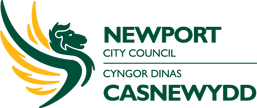 This form is to be completed by any siblings, successors or persons entitled (named in Will or otherwise) to a grant of Exclusive Right of Burial, following the death of the person originally entitled and owning the grave plot, relevant in the Exclusive Right of Burial at Newport City Council cemeteries. Please return to cemeteries@newport.gov.uk  or post to Newport City Council, Cemeteries Team, Civic Centre, Godfrey Road, Newport NP20 4URPlease enter details below if entitled as above:We the above signed, authorise single ownership of the grave plot and Exclusive Right of Burial to be given to:Office use onlyName:Address:Signature and date:Name:Address:Signature and date:Name:Address:Signature and date:Name:Address:Signature and date:Authorised and updated by:Fee payable and received:Signature and date: